Cas d’utilisation :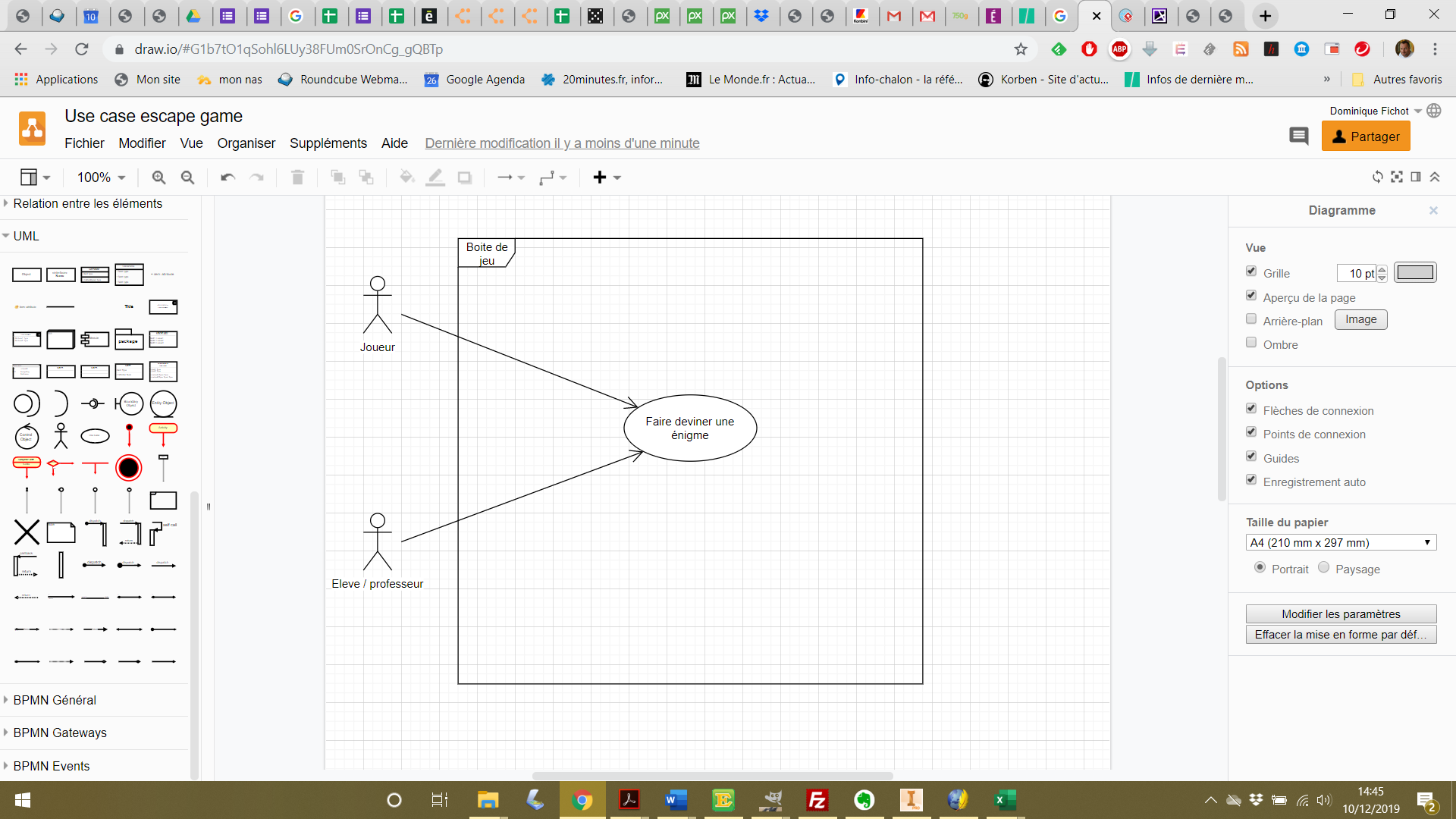 Diagramme d’exigence : 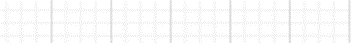 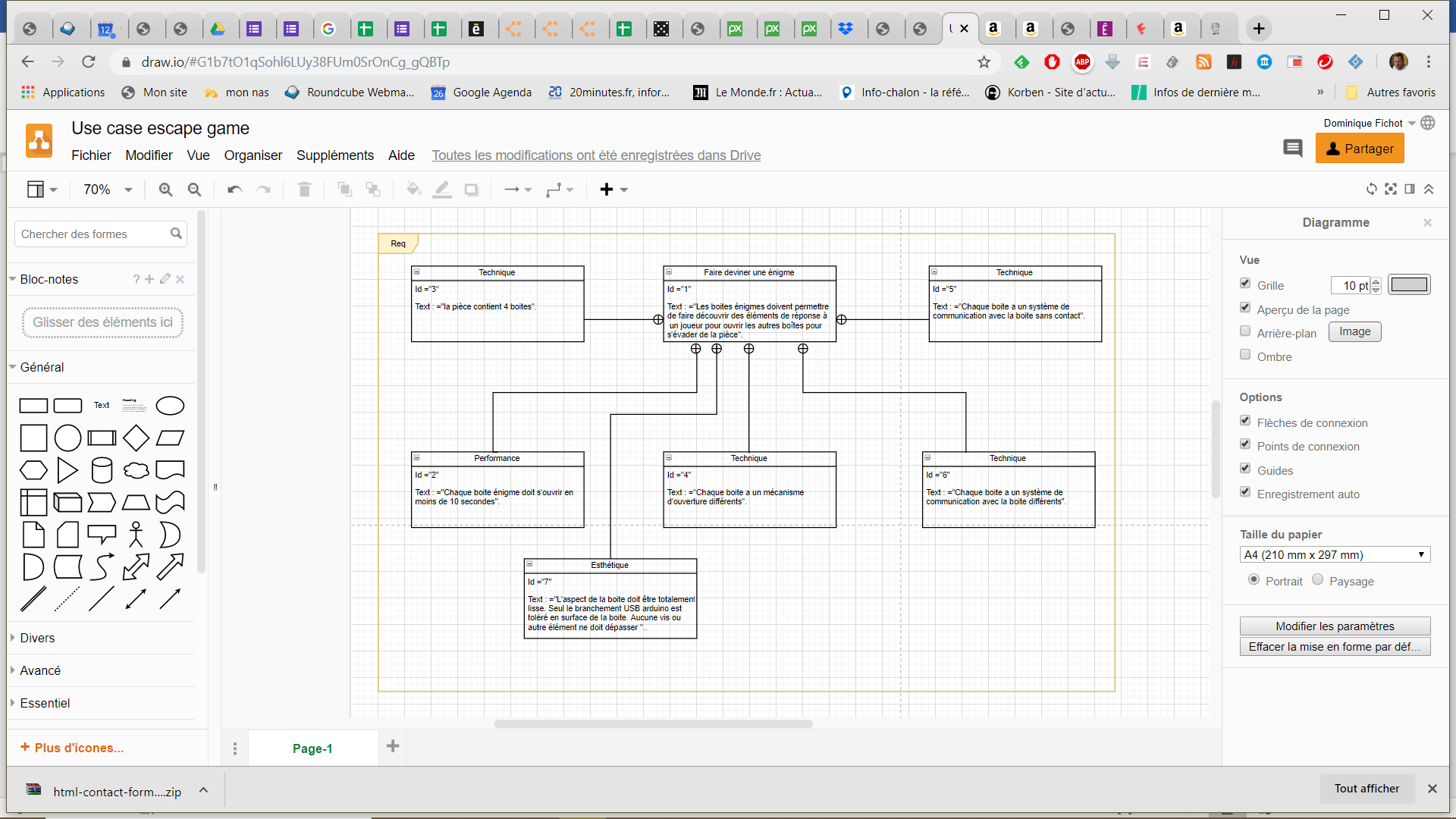 